The Woodlands Community Primary SchoolYear 1/2Year 1/2Topic – PSHEKeeping SafeRTPsRTPsKey VocabularyKey VocabularyKey VocabularyKnowledgeI know how to keep myself feeling well.I know when to tell an adult.I know my own boundaries.SkillsI can identify safe and unsafe situations.I can identify my own boundaries.I can identify who to tell if I feel uncomfortableKnowledgeI know how to keep myself feeling well.I know when to tell an adult.I know my own boundaries.SkillsI can identify safe and unsafe situations.I can identify my own boundaries.I can identify who to tell if I feel uncomfortableKey KnowledgeKey KnowledgeKey KnowledgeKey KnowledgeKey Knowledge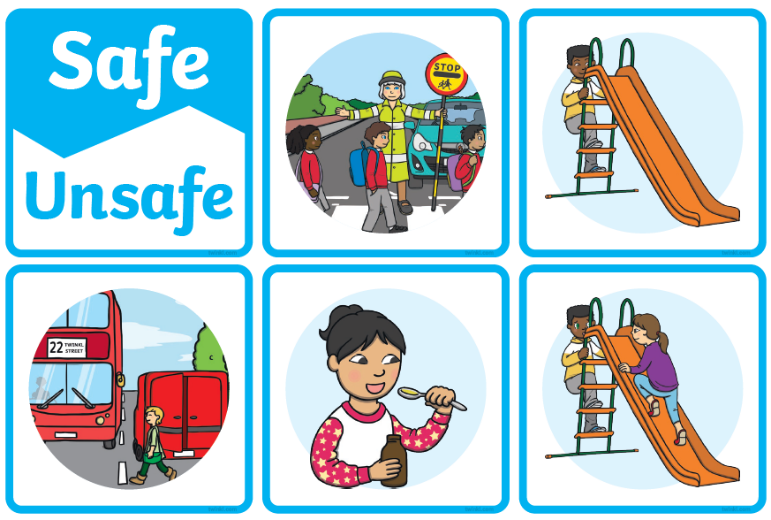 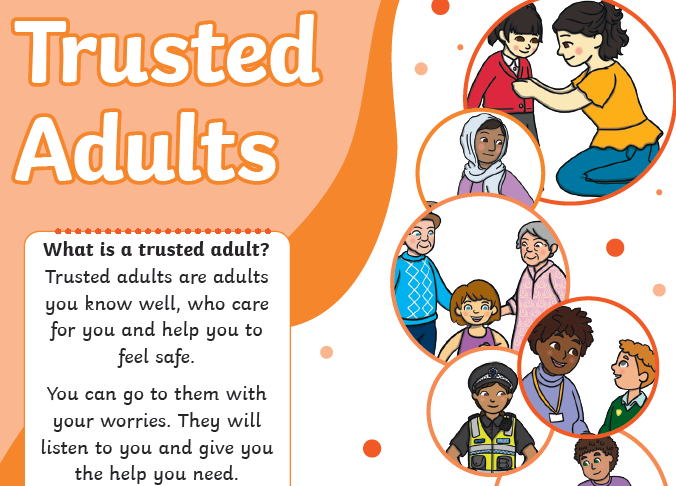 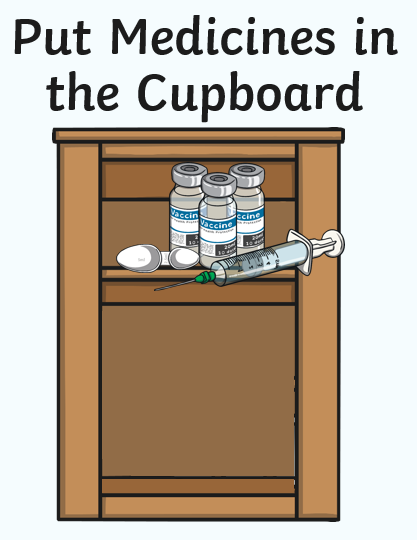 